Конвент «Экология и бизнес» 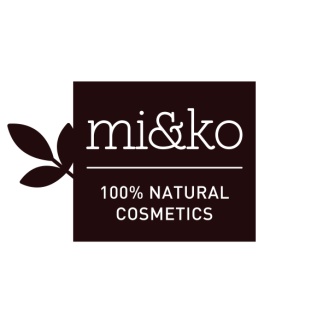 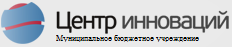 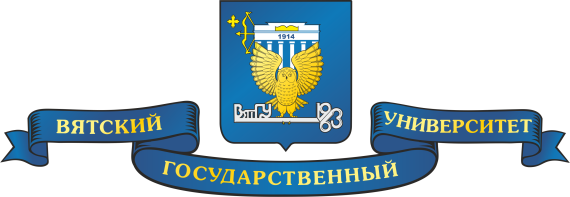 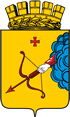 Дата:26 апреля 2017 годаВремя: 14:00Место проведения: г. Киров, ул. Московская, 36, ВятГУ, 1 корпус (актовый зал, 3 этаж).Ожидаемое количество участников: 80-100 человекОжидаемые результаты:Привлечение внимания жителей г. Кирова к вопросам экологии и благоустройства города, установление партнерских взаимоотношений предпринимателей и представителей исполнительной власти, популяризация экологического образа жизни.Формирование банка данных успешных бизнес-практик производства по реализации эко-товаров и услуг.Организация взаимодействия эко-производителей с потенциальными партнерами.Время проведенияДокладСпикерОтветственный13.45-14.00Регистрация участников14:00-14:10Торжественное открытие конвентаВалерий Николаевич Владыкин, глава города Киров (уточняется)Ирина Геннадьевна Щеголева, первый заместитель главы администрации города Кирова 14.10-14.20Приветственное слово организаторовВалентин Николаевич Пугач, ректор Вятского государственного университета Александр Алексеевич Седельников, начальник Управления развития предпринимательства и потребительского рынка администрации города КироваКосолапова Е.А. - ведущий специалист по связям с общественностью,т. 66-01-33Королева Е.В. - ведущий специалист, менеджер, т. 66-01-3714.20-14.30"О реализации проекта "Формирование комфортной городской среды"Александр Владимирович Камышев, депутат Кировской городской Думы, координатор проекта «Формирование комфортной городской среды»Косолапова Е.А. - ведущий специалист по связям с общественностью,т. 66-01-33Королева Е.В. - ведущий специалист, менеджер, т. 66-01-3714:30-14:40Об основных направлениях по благоустройству города Кирова (парковые зоны)Вячеслав Николаевич Симаков, начальник управления благоустройства и транспорта администрации города Кирова, начальник отдела благоустройства Косолапова Е.А. - ведущий специалист по связям с общественностью,т. 66-01-33Королева Е.В. - ведущий специалист, менеджер, т. 66-01-3714.40-14.50«Бизнес и власть: преображая город»О ходе подготовки и проведения конкурса «Цветущий город» и об итогах конкурса за 2016 год Владимир Геннадьевич Зянкин, начальник управления организационной работы и взаимодействия с общественными объединениямиКосолапова Е.А. - ведущий специалист по связям с общественностью,т. 66-01-33Королева Е.В. - ведущий специалист, менеджер, т. 66-01-3714.50-15.00Преображение города силами активистов общественных организацийСветлана Владимировна Занько, член комиссии по вопросам экологии и природопользованию Общественной палаты Кировской области Косолапова Е.А. - ведущий специалист по связям с общественностью,т. 66-01-33Королева Е.В. - ведущий специалист, менеджер, т. 66-01-3715.00-15.10Анатолий Курбатов, координатор общественного движения «Красивый Киров»Косолапова Е.А. - ведущий специалист по связям с общественностью,т. 66-01-33Королева Е.В. - ведущий специалист, менеджер, т. 66-01-3715.10-15.25Зеленое пространство: Презентация архитектурных проектов ландшафтных идей по благоустройству и озеленению придомовых территорий (ТОСы). Презентация дизайн-проектов дворовых и придомовых территорийКомпания «Линия Стиль»Геполова Лина Геннадьевна, руководитель компанииДизайн-студия «5 звезд»Лапшинов Андрей Олегович, главный-дизайнерДизайн-студия ФорматКосолапова Е.А. - ведущий специалист по связям с общественностью,т. 66-01-33Королева Е.В. - ведущий специалист, менеджер, т. 66-01-3715.25-15.40Зеленое пространство: Презентация подходов  по оформлению входных групп торговых предприятий города.Презентация дизайн-проектов оформления входных групп торговых предприятий городаИрина Нагаева, директор ООО «Арт-ландшафт» Косолапова Е.А. - ведущий специалист по связям с общественностью,т. 66-01-33Королева Е.В. - ведущий специалист, менеджер, т. 66-01-3715.40-16.00Вклад экопредпринимателей в чистоту и благоустройство городаСкрябина Светлана Андреевна, соучредитель производственной компании «МиКо» (уточняется)Косолапова Е.А. - ведущий специалист по связям с общественностью,т. 66-01-33Королева Е.В. - ведущий специалист, менеджер, т. 66-01-3716:00-16:10Социально-корпоративная ответственность бизнесаТатьяна Николаевна Ситдикова, NL InternationalКосолапова Е.А. - ведущий специалист по связям с общественностью,т. 66-01-33Королева Е.В. - ведущий специалист, менеджер, т. 66-01-3716.10-16.30Здоровая жизнь в современном городе. Бизнес и спорт как неотъемлемые составляющие успехаЕгор Поспелов, руководитель транспортно-логистической компании «ВТО-43»Косолапова Е.А. - ведущий специалист по связям с общественностью,т. 66-01-33Королева Е.В. - ведущий специалист, менеджер, т. 66-01-3716.30-16.40Городская мода. Показ моделей кировских дизайнеровКосолапова Е.А. - ведущий специалист по связям с общественностью,т. 66-01-33Королева Е.В. - ведущий специалист, менеджер, т. 66-01-37